juli 2014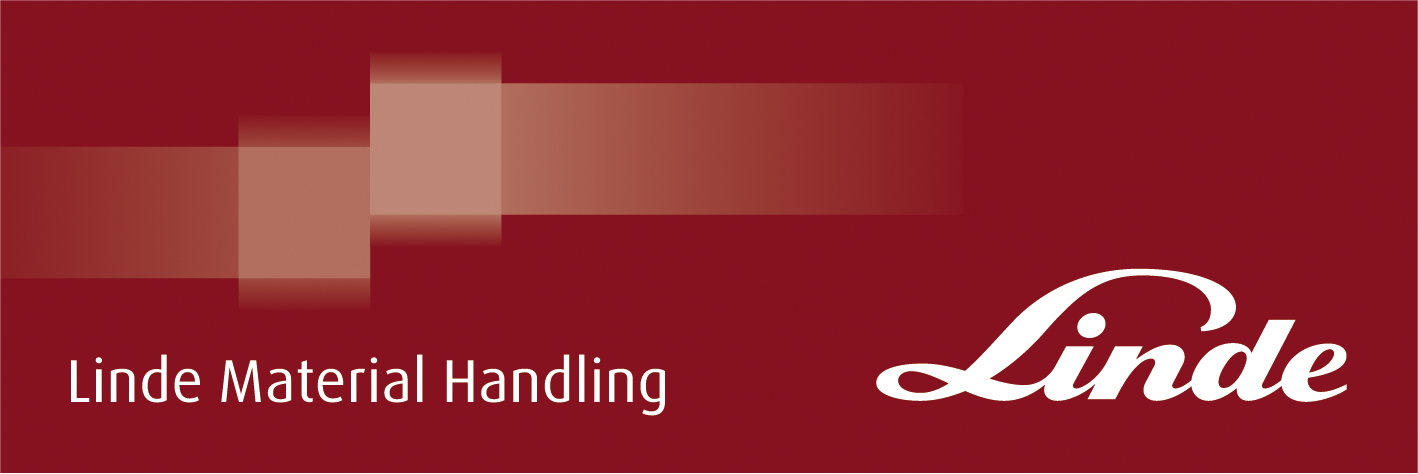 minatruckar.se
Digitalt verktyg som ger full kontroll på truckparken.Fungerar lika bra i datorn, läsplattan och mobilen.Själva trucken är bara en del av truckaffären.Sedan tillkommer allt man får veta med minatruckar.se.Det är då det börjar löna sig på allvar.Företagets truckpark är ett rullande kapital. Ju bättre kontroll det går att ha på truckkapitalet, fokus på kundskador, rätt sammansättning och kostnadseffektivitet, desto mer tjänar företaget. I form av minskade drift- och servicekostnader. Och mycket mer. Med fakta om varje enskild truck och hela truckflottan, lätt tillgänglig och uppdaterad är det lätt att avgöra vilka åtgärder som måste till för att få upp nyttjandegraden och minska kostnaderna. Behöver truckparken omstruktureras?Behövs det fler truckar av en viss typ? Varför går en specifik truck betydligt fler timmar än en annan av samma modell? Med minatruckar.se och tillvalsfunktionen Linde Fleet Control finns alla svar som behövs för att göra en ännu bättre truckaffär.Kontakt för mer informationKarl Johan Lindahl: 070 331 28 05 — email: kj.lindahl@linde-mh.se 
 